The Density WebquestName: __________________________				Period: _______Key Concepts:To understand the properties of densityTo calculate volume, mass and densityTo understand what percent deviation isTo calculate percent deviationPart A: VolumeWhat is the definition of volume?What do you think is the key word in that definition (one word)?What happens to the volume of an object if it is heated?Finding the Volume of a regular shaped object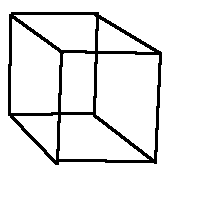 What is the formula for volume (scroll to bottom of site)?What is the volume of this object (show your work)?  Measure it with a ruler in centimeters.How should the units be?Finding the Volume of an irregular shaped object An object that can not be measured by a rulerBriefly describe the steps to calculate volume of an irregular shaped object (the water displacement method):Practice: What is the volume of the water in this picture?What is the volume of water after the object is placed in it in this picture?What is the volume of the object (volume before object – volume after object was placed in)Part B: MassWhat is the definition of mass?What do you think the key word is in the definition?How do you calculate the mass of an object?  Pay close attention to the units that are used, too.  Practice calculating mass (scroll about half way down)?Part C: DensityWhat is the definition of density?What is the formula for density (write all of them)?  Remember the triangle method!  It helps!Practice Problems (show work):What is the density of a 75 g block of wood measuring 12 cm x 8 cm x 9 cm?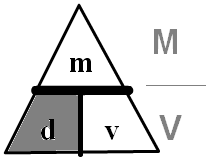 What’s the mass:What’s the volume:What’s the density (calculate it)What is the mass of a 49 cm3 object with a density of 63 g/cm3?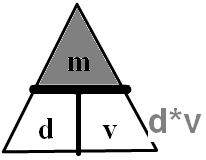 What’s the volume?What’s the density?3.  What’s the mass (calculate it)?What is the volume of a 17 kg solid with a density of 0.05 kg/cm3?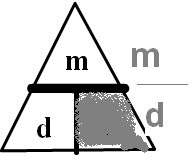 What’s the mass?What’s the density?3.  What’s the volume (calculate it)?Here are the answers!  And explanations.